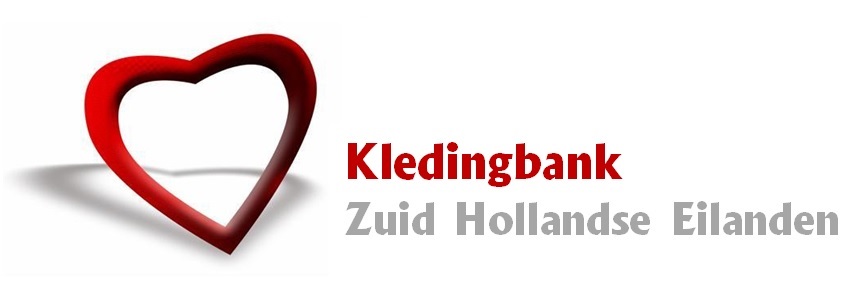 Beleidsplan 2023-2026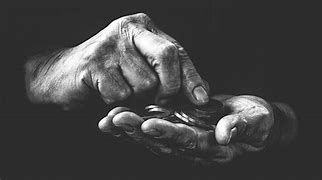 Kamer van Koophandel: 66648033IBAN: NL41RABO0311917658Fiscaal nummer/RSIN: 856645138Bezoekadres: Brielsestraatweg 3c 3221 AA HellevoetsluisPostadres: Brielsestraatweg 3c 3221 AA HellevoetsluisContactpersoon: Bram de SmitTelefoon: 0181-778150 kledingbankzuidhollandzuid@gmail.comInhoud 									Blz.	Algemene Inleiding							3			Inleiding Kledingbank Zuid Hollandse Eilanden				4										Doelstellingen		  						5	Het bestuur								5Armoede in Nederland							5PR, vrijwilligersbeleid, verzekering en rendement			6Financiering								7-8De Luierbank   								9BIJLAGE 1. Voorbeeld Verwijsbrief					10InleidingDe kledingbank ZHE is voor iedereen bestemd die een netto besteedbaar inkomen heeft dat lager ligt dan het sociaal minimum. Iedereen die dit schriftelijk kan aantonen of is doorverwezen door een instantie of instelling heeft recht op gratis kleding en schoenen. De Kledingbank gaat uit van de deskundige beoordeling door de doorverwijzende hulpverlener. Zij dient als laatste redmiddel maar biedt geen structurele hulp. De Kledingbank geeft moderne nieuwe of goed herbruikbare kleding gratis door aan mensen die daarvoor zelf niet meer het geld hebben. De Stichting Kledingbank Zuid Hollandse Eilanden werkt met doorverwijzers. Deze organisaties en instanties leggen contact tussen klant en Kledingbank. De klant kan na een doorverwijzing zonder afspraak te maken naar de Kledingbank. Iedereen die daarvoor echt in aanmerking komt, ontvangt één knipkaart per persoon per seizoen en kan net zo vaak komen shoppen totdat de knipkaart vol is.De klant ontvangt twee keer per jaar een knipkaart, dus voor de zomer en voor de winter. Van maandag tot en met vrijdag van 10.00 uur tot 16.00 uur kunnen klanten zonder afspraak komen winkelen.De kledingbank accepteert onder andere de volgende hulpverleners en instanties als doorverwijzers:Inleiding Kledingbank Zuid Hollandse EilandenVolgend op het initiatief van vele andere Kledingbanken, is dit project nu ook op de Zuid Hollandse Eilanden. Ook in deze regio zijn er huishoudens die in armoede leven en die ondersteuning nodig hebben. De hoeveelheid kleding die zij ontvangen per bezoek aan de Kledingbank is aanzienlijk.Elke klant ontvangt 1 zomerpakket en 1 winterpakket aan kleding. Een kledingpakket bestaat uit de hieronder volgende onderdelen: Aantal artikelen per klant, per bezoek aan de Kledingbank Zuid Hollandse Eilanden;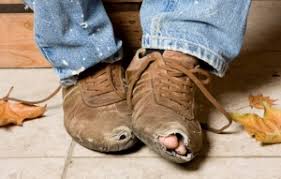 Heren, dames en kinderen12 kledingstukken2 stuks ondergoed2 paar sokken  1 paar schoenen1 jas1 tas1 set linnengoed1 set beddengoedDoelstellingenDe doelstellingen van de Kledingbank Zuid Hollandse Eilanden zijn als volgt geformuleerd;Bestrijden van armoede door invulling van de basisbehoefte voor kledingBestrijding van armoede door te investeren in de doelgroepVoorkomen dat restpartijen kleding en schoeisel  niet gebruikt wordenVerstrekken van gratis kleding en schoeisel aan mensen uit de doelgroep “stille armoede” en “werkende armoede”, die in het bezit zijn van een verwijzing van een erkende hulpverlenerHet BestuurHet dagelijks bestuur bestaat vanaf  1 januari 2024 uit:Voorzitter: Wim WielengaSecretaris: Inky van DijkPenningmeester: Martin KnoesterDe bestuurders van onze stichting zijn onbezoldigd en ontvangen derhalve geen onkostenvergoedingen, vakantiegeld of enig andere vergoeding in welke vorm dan ook.Het bestuur vergadert minimaal 2 keer per jaar en zal jaarlijks, voor 1 juni, een jaarverslag inclusief jaarcijfers publiceren op de website van de stichting. www.kledingbankzhe.nlArmoede in NederlandArmoede in NederlandHoewel Nederland tot de rijkste landen van Europa behoort, is ook hier armoede. Uit onderzoek van het Sociaal en Cultureel Planbureau (SCP) en het Centraal Bureau voor de Statistiek (CBS) blijkt dat eenoudergezinnen, mensen met een niet-westerse achtergrond, bijstandsontvangers en alleenstaanden onder de 65 jaar een grote kans op ernstige armoede hebben. De armoede uit zich onder meer in (zeer) beperkte financiële middelen, sociale uitsluiting, gezondheidsproblematiek en beperkte toegang tot onderwijs.De cijfersHet Centraal Planbureau (CPB) schatte in augustus 2022 dat het aantal mensen in armoede in Nederland door de inflatie zou stijgen van ruim 1,1 miljoen (6,7% van de bevolking) in 2022 naar bijna 1,3 miljoen (7,5% van de bevolking) in 2023. Het aantal kinderen in armoede zou stijgen van 301.000 in 2022 naar 306.000 in 2023 (respectievelijk 9,2% en 9,4% van alle kinderen in Nederland).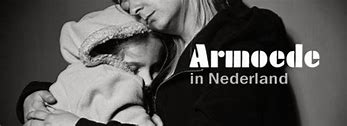 PR, Communicatie en MarketingOm meer bekendheid te genereren zijn wij in 2023 gestart met nieuwe reclamecampagnes voor de Kledingbank en de Luierbank.Er wordt de nodige publiciteit gezocht via diverse kanalen. Dit is mogelijk via de website www.kledingbankzhe.nl, Sociale Media en dag- en weekbladen. Er komt een informatiebrochure ter beschikking met de nodige basisinformatie.VrijwilligersbeleidVoor het werven van vrijwilligers maken wij gebruik van:Fijn je te zienFacebookEigen websiteVrijwilligers ontvangen geen salaris of onkostenvergoeding. Indien noodzakelijk ontvangen de vrijwilligers een vrijwilligersovereenkomstVerzekeringAlle vrijwilligers zijn automatisch verzekerd voor een ongevallenverzekering en een aansprakelijkheidsverzekering welke door de gemeente Hellevoetsluis collectief is afgesloten.RendementDe Kledingbank is in opzet niet bedoeld om financiële winst te maken. Het rendement van de Kledingbank ligt in:Milieuvriendelijk ondernemenMaatschappelijk ondernemenArmoede helpen verminderenVoldoening vrijwilligersAanboren subsidiebronnen en/of fondsen, sponsoring en giftenZo veel mogelijk zelfredzaam zijn, dus door eigen stroom van inkomstenGiftenFinancieringMeerjaren Exploitatiebegroting Kledingbank Zuid Hollandse Eilanden (in Euro’s)De LuierbankNieuw!!! De luierbank Nissewaard is verhuisd naar Hellevoetsluis en heet vanaf nu “Luierbank Voorne Putten”. Door de sluiting van ons speelgoedhuis kwam er magazijnruimte vrij in het pand van onze kledingbank aan de Brielsestraatweg en deze ruimte is nu ingevuld door de luierbank. De luierbank is een particulier initiatief waarbij mensen die het financieel zwaar hebben terecht kunnen voor “gratis” luiers en overige benodigdheden voor baby’s. De luierbank sluit mooi aan bij ons doel als kledingbank om klaar te staan om mensen die in armoede leven te ondersteunen. Wilt u meer informatie over de luierbank dan kunt u de luierbank voor vragen bereiken via hun eigen facebookaccount.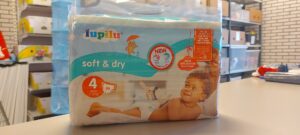 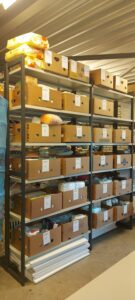 BIJLAGE 1: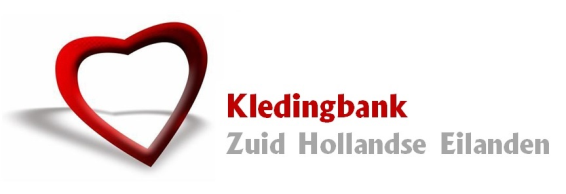 VERWIJSBRIEF STICHTING KLEDINGBANK ZUID HOLLANDSE EILANDENDoor de erkende hulpverlener in te vullen op briefpapier van de hulpverlenende organisatie of stempel met logo, naam en adres van de organisatie……………………………………………(plaats),…………………………………….(datum) Hierbij verwijs ik, Dhr./Mw.…………………………………………………………(voorletters en achternaam) door naar de Stichting Kledingbank Zuid Hollandse EilandenAdres:…………………………………………………………………………………………Postcode:……………………………………………………………………………………Woonplaats:……………………………………………………………………………….Geboortedatum:………………………………………………………………………..Telefoonnummer:………………………………………………………………………E-mailadres:………………………………………………………………………………..Andere leden van het huishouden waarvoor kleding nodig is:Partner: Dhr./Mw……………………………………………………….	Geboortedatum: .....................................................Kind 1:  M/V…………………………………………………………………	Geboortedatum: …………………………………………………..Kind 2:  M/V…………………………………………………………………	Geboortedatum: …………………………………………………..Kind 3:  M/V…………………………………………………………………	Geboortedatum: …………………………………………………..Kind 4:  M/V…………………………………………………………………	Geboortedatum:…………………………………………………..Anders: M/V……………………………………………………………….	Geboortedatum:…………………………………………………..Ondertekening hulpverlener; 				Datum:…………………………………………………………………Naam hulpverlener:………………………………………………….   Organisatie hulpverlener:……………………………………..Personen boven de 18 jaar dienen een eigen ingevulde doorverwijsbrief te bemachtigen.Genoemde bovenstaande personen kunnen op vertoon van deze verwijsbrief en een geldig legitimatiebewijs binnen 365 dagen  gebruik maken van de Stichting Kledingbank Zuid Hollandse Eilanden. Een afspraak maken hoeft niet. De Kledingbank is geopend van maandag tot en met vrijdag van 10.00 uur tot 16.00 uur.Kijk voor overige informatie op www.kledingbankzhe.nl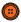 Sociale dienstVluchtelingenwerkUWVConsultatiebureauMaatschappelijk werkVoedselbankThuiszorg organisatieJeugdzorgKraamzorg organisatieHulpverleners SchooldirectieSchuldsaneringsbureau ’sKerkenOverige organisatiesNROmschrijving Budget  Budget                  2.023                  2.023 2024202420252025202620261.1Huur kledingbank18000,0018000,0019200,0019200,0021000,0021000,0023000,0023000,001.2Energie1.3Onvoorziene kosten1500,001500,001500,001500,001500,001500,001500,001500,00SUBTOTAAL19500,0019500,0020700,0020700,0022500,0022500,0024500,0024500,002.1Telefoon en internet1000,001000,001100,001100,001150,001150,001200,001200,002.2Verzekeringen 2700,002700,002750,002750,002800,002800,002850,002850,002.3accountantskosten650,00650,00650,00650,00650,00650,00650,00650,002.4huishoudkosten/kantine2000,002000,002500,002500,002500,002500,002500,002500,002.5 kantoorbenodigdheden1200,001200,001200,001200,001200,001200,001200,001200,002.6 inkoop nw kleding9500,009500,009500,009500,009500,009500,009500,009500,00SUBTOTAAL17050,0017050,0017700,0017700,0017800,0017800,0017900,0017900,003.1Benzinekosten2000,002000,001500,001500,001500,001500,001500,001500,003.2Onderhoud500,00500,00500,00500,00500,00500,00500,00500,003.3motorrijtuigenbelasting500,00500,00500,00500,00500,00500,00500,00500,003.4Onvoorziene kosten500,00500,00500,00500,00500,00500,00500,00500,00SUBTOTAAL3500,003500,003000,003000,003000,003000,003000,003000,004.1activiteiten vrijwilligers1000,001000,001000,001000,001000,001000,001000,001000,004.2onvoorzien500,00500,00500,00500,00500,00500,00500,00500,00SUBTOTAAL1500,001500,001500,001500,001500,001500,001500,001500,00TOTAAL Exploitatie41550,0041550,0042900,0042900,0044800,0044800,0046900,0046900,00NRNROmschrijvingOmschrijvingBudgetBudget20232023202420242025202520265.15.1kiloprijskiloprijs20000,0020000,0022000,0022000,0022000,0022000,0022000,005.25.2subsidie gemeentesubsidie gemeente17000,0017000,0017000,0017000,0017000,0017000,0017000,005.35.3donatiesdonaties9500,009500,009500,009500,009500,009500,009500,00TOTAALTOTAAL46500,0046500,0048500,0048500,0048500,0048500,0048500,00overschot/tekortoverschot/tekort4950,004950,005600,005600,003700,003700,001600,00Reservering Reservering 5000,005000,005500,005500,003500,003500,001000,00exploitatie over/tekortexploitatie over/tekortexploitatie over/tekort50,0050,00100,00100,00200,00200,00600,00Totale reserveringenTotale reserveringen15000,0015000,002023 t/m 20262023 t/m 2026AutoAutoVervanging inventarisVervanging inventarisOnvoorzienOnvoorzien